وزارة التعليم العالي والبحث العلمي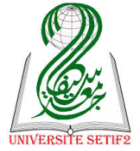 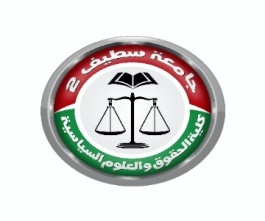 جامعة محمد لمين دباغين- سطيف 2كلية الحقوق والعلوم السياسية ميـــــــــــــــــــــــــــــــــــــــــــــــــــــــــــدان التــــــــــــــــــــــــــــــــــــــــــــــــــــــــــــــــــــــــــــــــــــــكوين                                                                                                             سطيف في 27 ديسمبر 2020     يعلم مسؤول فريق ميدان التكوين جميع الأساتذة المحاضرين في  جميع الشعب والتخصصات والمستويات بضرورة إرسال  محاضراتهم الخاصة بالسداسي الأول فقط،  في اقرب الآجال الى  البريد الإلكتروني  أدناه حسب الشعب، حتى يتسنى إدراجها في الفضاء الرقمي . مسؤول فريق ميدان التكوينإعلان هاملجميع الأساتذة المحاضرين بخصوص وضع الدروس في الفضاء الرقمي Espace numérique الخاص بموقع الكليةالشعبالبريد الإلكترونيالحقوقdomainedsp2019@gmail.com العلوم القانونية والإداريةdomainedsp2019@gmail.comالعلوم السياسيةdomainedsp2019@gmail.comملاحظة هامة جدا:         على الأساتذة توضيح المادة العلمية المرسلة، بتحديد جميع المعلومات المتعلقة بها: اسم ولقب الأستاذ المحاضر، تسمية المقياس بدقة، الفئة المستهدفة (المستوى، الشعبة ، التخصص، المجموعة – section.....)، رقم المحاضرة أو جميع محاضرات السداسي الأول فقط.....